О внесении изменений в постановление Администрации города Когалыма от 05.04.2017 №684В соответствии со статьей 448 Гражданского кодекса Российской Федерации, распоряжением Правительства Российской Федерации от 26.07.2019 №405-рп «Об одобрении перечня товарных рынков и плана мероприятий («Дорожной карты») по содействию развитию конкуренции в Ханты-Мансийском автономном округе – Югре», в целях приведения муниципального нормативного правового акта в соответствии с действующим законодательством: 1. В постановление Администрации города Когалыма от 05.04.2017 №684 «Об утверждении положения о порядке организации и проведения конкурентных процедур при реализации имущества хозяйствующими субъектами, доля участия муниципального образования город Когалым, в которых, составляет 50 и более процентов» (далее – постановление) внести следующие изменения:1.1. В преамбуле постановления слова «от 10.07.2015 №387-рп «О перечне приоритетных и социально значимых рынков товаров и услуг, плане мероприятий («дорожной карте») по содействию развитию конкуренции в Ханты-Мансийском автономном округе - Югре и признании утратившим силу распоряжения Правительства Ханты-Мансийского автономного округа - Югры от 04.07.2014 №382-рп «О плане мероприятий («дорожной карте») «Развитие конкуренции в Ханты-Мансийском автономном округе – Югре» заменить на слова «от 26.07.2019 №405-рп «Об одобрении перечня товарных рынков и плана мероприятий («Дорожной карты») по содействию развитию конкуренции в Ханты-Мансийском автономном округе – Югре»;1.2. В приложение к постановлению:1.2.1.  абзац 1 слова «пункта 11 раздела IV «Системные мероприятия, направленные на развитие конкурентной среды» распоряжения Правительства Ханты-Мансийского автономного округа - Югры от 10.07.2015 №387-рп «О перечне приоритетных и социально значимых рынков товаров и услуг, плане мероприятий («дорожной карте») по содействию развитию конкуренции в Ханты-Мансийском автономном округе - Югре и признании утратившим силу распоряжения Правительства Ханты-Мансийского автономного округа - Югры от 04.07.2014 №382-рп «О плане мероприятий («дорожной карте») «Развитие конкуренции в Ханты-Мансийском автономном округе – Югре» заменить словами: «пункта 5.2. раздела III «Системные мероприятия, направленные на развитие конкурентной среды» распоряжения Правительства Ханты-Мансийского автономного округа – Югры от 26.07.2019 №405-рп «Об одобрении перечня товарных рынков и плана мероприятий («Дорожной карты») по содействию развитию конкуренции в Ханты-Мансийском автономном округе – Югре»;1.2.2. абзац 4 пункта 6.2 раздела 2 Порядка дополнить словами «, сетей газораспределения, сетей газопотребления и объектов таких сетей». 2. Комитету по управлению муниципальным имуществом Администрации города Когалыма (А.В.Ковальчук) направить в юридическое управление Администрации города Когалыма текст постановления, его реквизиты, сведения об источнике официального опубликования в порядке и сроки, предусмотренные распоряжением Администрации города Когалыма от 19.06.2013 №149-р «О мерах по формированию регистра муниципальных нормативных правовых актов Ханты-Мансийского автономного округа – Югры» для дальнейшего направления в Управление государственной регистрации нормативных правовых актов Аппарата Губернатора Ханты-Мансийского автономного округа - Югры.          3. Опубликовать настоящее постановление и приложения к нему в газете «Когалымский вестник» и сетевом издании «Когалымский вестник»: KOGVESTI.RU. Разместить настоящее постановление и приложения к нему на официальном сайте Администрации города Когалыма в информационно-телекоммуникационной сети Интернет (www.admkogalym.ru).4.  Контроль за выполнением постановления возложить на председателя комитета по управлению муниципальным имуществом Администрации города Когалыма А.В.Ковальчука.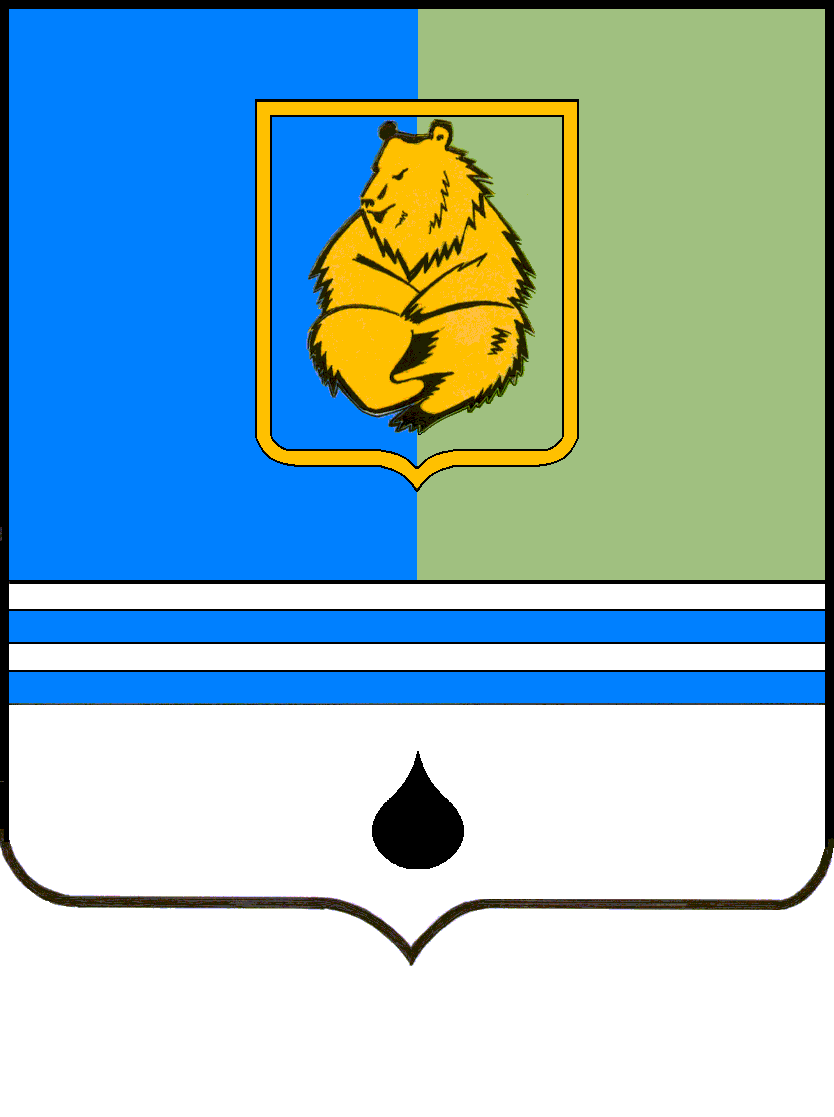 ПОСТАНОВЛЕНИЕАДМИНИСТРАЦИИ ГОРОДА КОГАЛЫМАХанты-Мансийского автономного округа - ЮгрыПОСТАНОВЛЕНИЕАДМИНИСТРАЦИИ ГОРОДА КОГАЛЫМАХанты-Мансийского автономного округа - ЮгрыПОСТАНОВЛЕНИЕАДМИНИСТРАЦИИ ГОРОДА КОГАЛЫМАХанты-Мансийского автономного округа - ЮгрыПОСТАНОВЛЕНИЕАДМИНИСТРАЦИИ ГОРОДА КОГАЛЫМАХанты-Мансийского автономного округа - Югрыот [Дата документа]от [Дата документа]№ [Номер документа]№ [Номер документа]